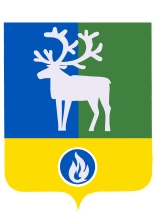 СЕЛЬСКОЕ ПОСЕЛЕНИЕ ЛЫХМАБЕЛОЯРСКИЙ РАЙОН	ХАНТЫ-МАНСИЙСКИЙ АВТОНОМНЫЙ ОКРУГ-ЮГРАПроект                                           СОВЕТ ДЕПУТАТОВ СЕЛЬСКОГО ПОСЕЛЕНИЯ ЛЫХМАРЕШЕНИЕот ________2019 года                                                                                                    №___О внесении изменений в Правила благоустройства территориисельского поселения ЛыхмаРассмотрев проект о внесении изменений в Правила благоустройства территории сельского поселения Лыхма, утвержденные Решением Совета депутатов сельского  поселения Лыхма от 20 декабря 2018 года № 15, учитывая протокол общественных обсуждений и заключение о результатах таких обсуждений, руководствуясь Федеральным законом от 6 октября 2003 года № 131-ФЗ «Об общих принципах организации местного самоуправления в Российской Федерации», уставом сельского поселения Лыхма, Совет депутатов сельского поселения Лыхма р е ш и л:Внести изменения в Правила благоустройства территории сельского поселения Лыхма согласно приложению к настоящему решению.Опубликовать настоящее решение в бюллетене «Официальный вестник сельского поселения Лыхма».Настоящее решение вступает в силу после его официального опубликования.Глава сельского поселения Лыхма              	                                              	     Н.В. БызоваПРИЛОЖЕНИЕк решению Совета депутатовсельского поселения Лыхма от _______2019 года № ___Изменения в Правила благоустройства территории сельского поселения Лыхма В главе 4:дополнить статьей 21.1 следующего содержания:«Статья 21.1. Определение границ прилегающих территорийГраницы прилегающих территорий устанавливаются схемой границ прилегающих территорий.Схема границ прилегающих территорий, в том числе внесение изменений в такую схему, утверждается постановлением администрации сельского поселения Лыхма.Подготовка схемы границ прилегающих территорий осуществляется в форме одного электронного документа.Подготовку проекта схемы границ прилегающих территорий осуществляет Администрация.Минимальная площадь прилегающей территории равна площади прилегающей территории, внешняя часть границ которой располагается по периметру на расстоянии двух метров от здания, строения, сооружения, земельного участка.Максимальная площадь прилегающей территории устанавливается в размере 130 процентов от минимальной площади прилегающей территории.»;статью 22 дополнить пунктами 4 – 11 следующего содержания:«4. Полномочия Администрации по осуществлению контроля за соблюдением Правил выполняют должностные лица Администрации.Проведение контроля за соблюдением Правил осуществляется в форме постоянного мониторинга территории города, фиксации нарушений Правил, установленных в ходе такого мониторинга, организации мер по привлечению лиц, нарушивших Правила, к ответственности в установленном законом порядке, выдачи требования об устранении нарушений Правил (далее также - требование), установления факта исполнения или неисполнения требования.В случае установления в ходе проведения мониторинга территории сельского поселения  нарушения Правил благоустройства, незамедлительно составляется акт обследования выявленного нарушения (далее – акт обследования), которым фиксируется выявленное нарушение Правил, по форме согласно приложению 5  к настоящим Правилам.В целях подтверждения нарушения Правил благоустройства территории сельского поселения  к акту обследования выявленного нарушения прилагается:фототаблица с нумерацией каждого фотоснимка (приложение 6 к настоящим Правилам);иная информация, подтверждающая наличие нарушения.Должностное лицо, составившее акт обследования, принимает меры к установлению лица, нарушившего Правила благоустройства территории сельского поселения, выдает ему требование об устранении нарушений Правил (приложение 7 к настоящим Правилам), в котором устанавливает срок исполнения требования, и передает материалы лицу, уполномоченному на составление протокола об административном правонарушении, в соответствии с законодательством об административных правонарушениях.В случае невозможности вручения требования лицу, допустившему нарушение (его представителю), оно с копией акта обследования направляется нарушителю по почте заказным письмом с уведомлением о вручении.При оформлении требования об устранении нарушений Правил устанавливается разумный срок, необходимый для устранения нарушения с момента вручения требования.По истечении срока, установленного в требовании, в акте обследования делается пометка об исполнении (неисполнении) требования об устранении нарушений Правил благоустройства, производится повторная фотофиксация.В случае неисполнения требования указанные материалы передаются лицу, уполномоченному на составление протокола об административном правонарушении в соответствии с законодательством об административных правонарушениях для повторного применения мер административной ответственности.».Дополнить Правила благоустройства территории сельского поселения  Лыхма приложениями 5-7 следующего содержания:«ПРИЛОЖЕНИЕ 5к Правилам благоустройства сельского поселения  ЛыхмаАКТ ОБСЛЕДОВАНИЯвыявленного нарушения Правил благоустройстватерритории сельского поселения  Лыхма«       » ________  20__г.								№ ____________________(время составления акта)На основании решения Совета депутатов сельского поселения  Лыхма от 20.12.2018 № 15 «Об утверждении Правил благоустройства территории сельского поселения  Лыхма» проведено обследование(описание объекта, с указанием адреса (место положения), фирменного наименования, номера реестровой записи и даты включения сведений в субъект малого и среднего предпринимательства)Акт составлен: (наименование органа, должность лица проводившего осмотр, Ф.И.О.)Лица, привлекаемые к проведению обследования: (Ф.И.О. должность экспертов)Обследованием установлено: (описание нарушений с указанием конкретной нормы Правил благоустройства территории сельского поселения  Лыхма)Приложение к акту:Фототаблица (фотоматериал, вещественные доказательства, объяснения)Подписи лиц проводивших осмотр:_______________________________________________ПРИЛОЖЕНИЕ 6к Правилам благоустройства территории сельского поселения  ЛыхмаФОТОТАБЛИЦАк акту обследования выявленного нарушения Правил благоустройства территории сельского поселения  Лыхма от ________ № _____(место и время фотофиксации, фотокамера)Подпись лица (лиц), составившего фототаблицу ____________________________________       ПРИЛОЖЕНИЕ 7к Правилам благоустройства территории сельского поселения  Лыхма (наименование юридического лица, ФИО должностного/физического лицаТРЕБОВАНИЕоб устранении нарушений Правил благоустройствасельского поселения  Лыхма В рамках полномочий, установленных решением Совета депутатов сельского поселения  Лыхма от 20.12.2018 № 15 «Об утверждении Правил благоустройства территории сельского поселения  Лыхма», сообщаю о необходимости в ________________    (продолжительность в цифрах)-дневный срок со дня получения (вручения) настоящего требования устранить нарушения:(наименование нарушения, пункт, статья, реквизиты правового акта)а именно:(описание нарушения)О результатах исполнения настоящего требования сообщить в срок до «____»________20 ___ г. в  (адрес, телефон)В случае неисполнения указанного требования к Вам будут применены меры административной ответственности в соответствии с законодательством об административных правонарушениях.Требование выдал (должность, Ф.И.О., подпись)Требование получил (Ф.И.О., подпись, дата) »